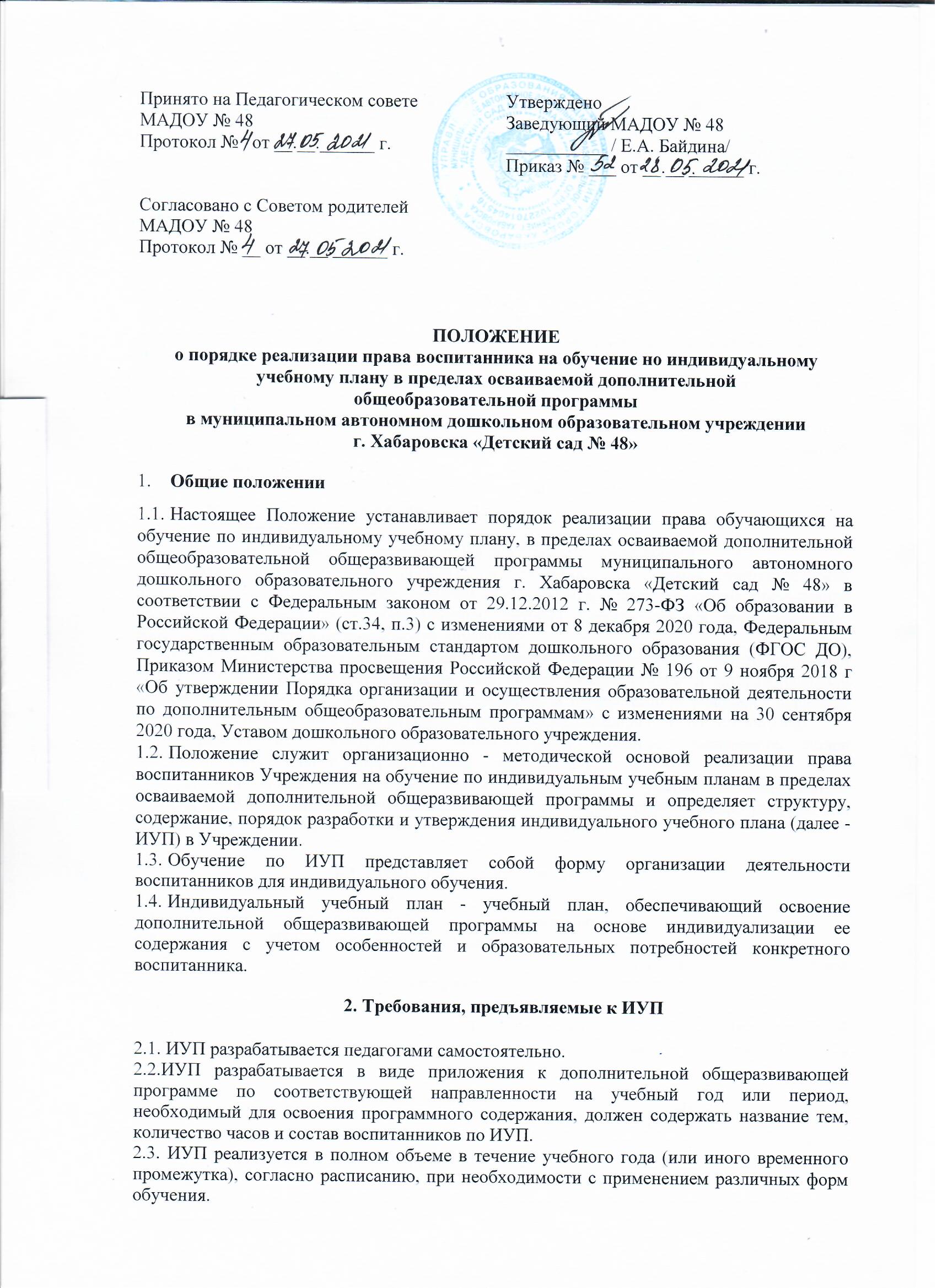                                           3. Цели, задачи ИУП, принципы реализации3.1. Цели реализации ИУП - удовлетворение образовательных потребностей, поддержка одарённых и мотивированных воспитанников, детей с особыми образовательными потребностями и детей с ограниченными возможностями здоровья (далее - ОВЗ).Задачи:- создать условия для оптимального развития способностей детей в различных областях интеллектуальной и творческой деятельности (участие в конкурсах различного масштаба по художественной, социально-педагогической, технической, естественнонаучной, физкультурно-спортивной направленностям);- обеспечить равный доступ к дополнительному образованию различным категориям воспитанников в соответствии с их способностями, индивидуальными склонностями и потребностями, учитывая детей ОВЗ;- организовать психолого-педагогическое сопровождение детей индивидуального обучения;- создать условия для повышения профессиональной компетентности педагогов, работающих с детьми с высоким уровнем мотивации, с особыми образовательными потребностями;- предоставить возможность создания ситуации успеха для всех участников образовательно-воспитательного процесса;- повысить качество обучения.3.2. Основными принципами реализации ИУП в Учреждении являются:- дифференциация (форма организации обучения с учетом типологических индивидуально-психологических особенностей воспитанников и особой организации коммуникации педагога - воспитанника, которая характеризуется вариативностью содержания, методов и интенсивности обучения);- вариативность (способность соответствовать изменяющимся образовательным потребностям и возможностями различных групп воспитанников и индивидуальным особенностям отдельных воспитанников, создавать и предоставлять учащимся варианты образовательных программ или отдельных видов образовательных услуг для выбора);- диверсификация (разнообразие, разностороннее развитие, расширение видов предоставляемых услуг, организация новых видов деятельности);- индивидуализация (организация учебного процесса с учётом индивидуальных особенностей у воспитанников, которая позволяет создать оптимальные условия для реализации потенциальных возможностей каждого ребёнка).                                           4. Структура и содержание ИУП4.1. Структура ИУП определяется Учреждением самостоятельно.4.2. Содержание ИУП должно соответствовать:- направленности образовательной деятельности, содержанию дополнительной общеразвивающей программы, - специфике и традициям Учреждения,- запросам участников образовательных отношений.4.3. Содержание ИУП определяется педагогом самостоятельно в соответствии с рабочей программой, календарно-тематическим планом объединения, в котором обучается ребенок.                                 5. Порядок организации учебного процесса по ИУП5.1. На обучение по ИУП могут быть определены:по годовому ИУП:- воспитанники, прошедшие полный курс обучения (основной этап) дополнительной общеразвивающей программы;- воспитанники, имеющие неординарные способности в освоении определённого вида творчества, обладающие высокой познавательной активностью, оригинальностью психического склада, незаурядными умственными резервами (по результатам входной диагностики);- воспитанники, поступившие в объединение в течение учебного года;- дети с ограниченными возможностями здоровья.5.2. Воспитанники по ИУП и их родители, (законные представители), пользуются всеми правами, предоставляемыми воспитанникам Учреждения и их родителям, (законным представителям), и несут ответственность за исполнение всех возложенных на них обязанностей. Воспитанники обязаны добросовестно осваивать дополнительную общеразвивающую программу, выполнять индивидуальный учебный план, в том числе посещать предусмотренные учебным планом учебные занятия, выполнять задания, данные педагогами дополнительного образования в рамках дополнительной общеразвивающей программы.5.3. Воспитанник имеет право посещать теоретические занятия. Практические работы учащийся должен отработать в полном объеме.5.4. При обучении по ИУП детей с ОВЗ, включенных в состав учебных групп, осуществляется психолого-педагогическое сопровождение. В соответствии с особенностями ребенка, на основании результатов психолого-педагогической диагностики (с согласия родителей/законных представителей), педагог дополнительного образования в данном случае разрабатывает индивидуальный образовательный маршрут, составной частью которого является ИУП.5.5. Перевод ребёнка на обучение по ИУП осуществляется в начале или в течение учебного года по мере необходимости.5.6. Перевод на обучение по индивидуальному учебному плану осуществляется по заявлению родителей, (законных представителей), несовершеннолетних воспитанников. В заявлении должен быть указан срок, на который воспитаннику предоставляется ИУП, а также могут содержаться пожелания учащегося или его родителей (законных представителей) по индивидуализации содержания дополнительной общеразвивающей программы.5.7. Перевод на обучение по индивидуальному учебному плану оформляется приказом заведующего Учреждения.5.9. ИУП оформляется в двух экземплярах, один хранится в Учреждении, другой - у педагога.5.10. Администрация Учреждения осуществляет контроль над освоением дополнительных общеразвивающих программ воспитанниками, перешедшими на обучение по ИУП. 6. Права учащегося, переведенного на индивидуальный учебный план6.1. Воспитанники имеют право:- посещать учебные занятия согласно расписанию и ИУП;- получать индивидуальные консультации педагога.